№                                                                                                                   от     «    »                      2023 года                Тайынша қаласы                                                                                                        город Тайынша                                                                                                               СОЛТҮСТІК ҚАЗАҚСТАН ОБЛЫСЫ ТАЙЫНША АУДАНЫНЫҢ МӘСЛИХАТЫ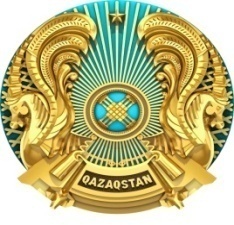 МАСЛИХАТ ТАЙЫНШИНСКОГО РАЙОНА СЕВЕРО-КАЗАХСТАНСКОЙ ОБЛАСТИШЕШІМРЕШЕНИЕОб утверждении бюджетаЛетовочного сельского округа Тайыншинского районаСеверо-Казахстанской области на 2024-2026 годыВ соответствии со статьями 9-1, 75 Бюджетного кодекса Республики Казахстан, статьей 6 Закона Республики Казахстан «О местном государственном управлении и самоуправлении в Республике Казахстан», маслихат Тайыншинского района Северо-Казахстанской области РЕШИЛ:      1. Утвердить бюджет Летовочного сельского округа Тайыншинского района Северо-Казахстанской области на 2024-2026 годы, согласно приложениям 1, 2 и 3 к настоящему решению соответственно,                   в том числе на 2024 год в следующих объемах:      1) доходы - 48100 тысяч тенге:      налоговые поступления - 7100 тысяч тенге;      неналоговые поступления - 0 тысяч тенге;      поступления от продажи основного капитала - 0 тысяч тенге;      поступления трансфертов – 41000 тысяч тенге;      2) затраты - 48100 тысяч тенге;      3) чистое бюджетное кредитование - 0 тысяч тенге:      бюджетные кредиты - 0 тысяч тенге;      погашение бюджетных кредитов - 0 тысяч тенге;      4) сальдо по операциям с финансовыми активами - 0 тысяч тенге:      приобретение финансовых активов - 0 тысяч тенге;      поступления от продажи финансовых активов государства - 0 тысяч тенге;      5) дефицит (профицит) бюджета – 0 тысяч тенге;      6) финансирование дефицита (использование профицита) бюджета - 0 тысяч тенге:      поступление займов - 0 тысяч тенге;      погашение займов - 0 тысяч тенге;      используемые остатки бюджетных средств - 0 тысяч тенге.      2. Установить, что доходы бюджета Летовочного сельского округа Тайыншинского района формируются в соответствии с Бюджетным кодексом Республики Казахстан за счет следующих налоговых поступлений:       1) индивидуальный подоходный налог по доходам, подлежащим обложению самостоятельно физическими лицами, у которых на территории сельского округа расположено заявленное при постановке на регистрационный учет в органе государственных доходов;   место нахождения – для индивидуального предпринимателя, частного нотариуса, частного судебного исполнителя, адвоката, профессионального медиатора;      место жительства – для остальных физических лиц;      2) налог на имущество физических лиц по объектам обложения данным налогом, находящимся на территории сельского округа;   3) земельный налог на земли населенных пунктов с физических и юридических лиц по земельным участкам, находящимся на территории сел;       4) единый земельный налог;       5) налог на транспортные средства;      с физических лиц, место жительства которых находится на территории сел;    с юридических лиц, место нахождения которых, указываемое в их учредительных документах, располагается на территории сел;        6) плата за пользование земельными участками.      3. Установить, что доходы бюджета Летовочного сельского округа формируются за счет следующих поступлений от продажи основного капитала:      поступлений от продажи земельных участков, за исключением поступлений от продажи земельных участков сельскохозяйственного назначения;      плата за продажу права аренды земельных участков.       4. Установить бюджетную субвенцию, передаваемую из районного бюджета в бюджет Летовочного сельского округа на 2024 года в сумме 41000 тысяч тенге.         5. Настоящее решение вводится в действие с 1 января 2024 года.                             Председатель 	маслихата	Тайыншинского района                 Северо-Казахстанской области	              	   С. Бекшенов